University of Management and TechnologySchool of Architecture & PlanningDepartment of ArchitectureCourse code: Ar-633			Course title: Housing Planning and DevelopmentChairman/Director signature………………………………….Dean’s signature……………………………                                  Date………………………………………….Learning Objective:After learning the material covered in this unit, students should be able to: Understand housing systems, policies and practicesUnderstand the traditional tools of housing policy and planningDescribe the complex matrix of laws that combine to impact housing.Explain important contemporary issues in housing law and policy and how these relate to the wider social policy agendaLearning Methodology:The learning methodology for this course will include:Class activitiesGroup DiscussionsPaper ReviewProjectLecturesGrade Evaluation CriteriaFollowing is the criteria for the distribution of marks to evaluate final grade in a semester.Marks Evaluation							Marks in percentage 											Quizzes								                     	5%Assignments							          	15%Mid Term							                       	25%Class Participation		                                                           5%             	Term Project			                                                           10%	Final exam                                                                                                 40%Total                                                                                                               50%Reference Books:Williams, P. (1997). Directions in housing policy: Towards Sustainable Housing Policies for the Uk. Chapman. Clapham, D. (2018). Remaking housing policy: An international study. Routledge.Fields, D. J., & Hodkinson, S. N. (2018). Housing policy in crisis: An international perspective. Housing Policy Debate, 28(1), 1-5.Lund, B. (2017). Understanding housing policy. In Understanding Housing Policy (pp. 1-22). Policy Press.Balchin, P., & Rhoden, M. (2019). Housing policy: an introduction. Routledge.Polster, K. M., & Garboden, P. M. (2021). The Routledge handbook of housing policy and planning, by Katrin B. Anacker, Mai Thi Nguyen, and David P. Varady: New York, Routledge, 2020.Fennell, L. A., & Keys, B. J. (Eds.). (2017). Evidence and Innovation in Housing Law and Policy. Cambridge University Press.Pugh, C., Aldrich, B., &Sandhu, R. (1995), Housing the urban poor: policy and practice in developing countriesCalendar of Course contents to be covered during semester  ProgramM. ARCHDuration3 +0PrerequisitesnoneResource PersonAs per timetableCounseling TimingPlease see office windowContact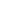 -  Week                                    Course Contents                                                                 Reference Chapter(s)1Introduction to the course2Evolution of Housing PolicyClass Notes3Housing and the Welfare StateClass Notes4The Regulatory FrameworkClass Notes5The Regulatory Framework(Pakistan Context)Class Notes6Housing Management and Reform AgendaClass Notes7Low-income housing Management in PunjabClass Notes8MID TERMClass Notes9Housing Policies and Programs in Public and Private Sector.Class Notes10Pakistan Current Housing PolicyClass Notes11Future Directions of Housing PlanningClass Notes12Real estate sector DevelopmentClass Notes13Introduction to Term ProjectClass Discussions14Progress of Term ProjectClass Discussions     15COURSE REVIEW